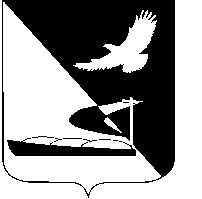 АДМИНИСТРАЦИЯ МУНИЦИПАЛЬНОГО ОБРАЗОВАНИЯ«АХТУБИНСКИЙ РАЙОН»ПОСТАНОВЛЕНИЕ24.05.2016      					                  № 216О внесении изменений в постановление главыМО «Ахтубинский район» от 21.02.2008 № 179В связи с кадровыми изменениями служб, занимающихся вопросами профилактики и борьбы со СПИДом, заболеваниями, передающимися половым путем и туберкулезом, администрация МО «Ахтубинский район»ПОСТАНОВЛЯЕТ:1. Внести изменение в постановление главы МО «Ахтубинский район» от 21.02.2008 № 179 «О создании межведомственной комиссии по профилактике и борьбе со СПИДом, заболеваниями, передающимися половым путем и туберкулезом», изложив состав комиссии в приложении   № 2 к постановлению, в новой редакции согласно приложению к настоящему постановлению.2. Отделу информатизации и компьютерного обслуживания администрации МО «Ахтубинский район» (Короткий В.В.) обеспечить размещение настоящего постановления в сети Интернет на официальном сайте администрации МО «Ахтубинский район» в разделе «Документы» подразделе «Документы Администрации» подразделе «Официальные документы».3. Отделу контроля и обработки информации администрации МО «Ахтубинский район» (Свиридова Л.В.) представить информацию в газету «Ахтубинская правда» о размещении настоящего постановления в сети Интернет на официальном сайте администрации МО «Ахтубинский район» в разделе «Документы» подразделе «Документы Администрации» подразделе «Официальные документы».Глава муниципального образования                                            В.А. ВедищевПриложение к постановлению администрацииМО «Ахтубинский район»от 24.05.2016 № 216С О С Т А ВМежведомственной комиссии по профилактике и борьбе со СПИДом,заболеваниями, передающимися половым путем и туберкулезом приадминистрации МО «Ахтубинский район»Верно:Привалова Ю.И.– заместитель главы администрации МО «Ахтубинский район», председатель комиссии Шиянова Е.И.– главный врач ГБУЗ АО «Ахтубинская РБ», заместитель председателя комиссииПоказеева Л.А.– секретарь комиссииЧлены комиссии:Теплинская Л.В.– старший специалист ТОУ «Роспотребнадзор» по Ахтубинскому, Харабалинскому районам и ЗАТО г.ЗнаменскШевцова Г.В.– заведующая эпидемиологическим отделом ГБУЗ АО «Ахтубинская РБ»Усманова Н.М.– районный дерматовенеролог Джабраилов Ш.М.– заведующий стационаром № 6 ГБУЗ АО «ОК ПТД»Черкасова Т.А.– заведующая поликлиникой № 2 ГБУЗ АО «Наркологический диспансер»Никитин В.Н.– заведующий поликлиникой № 2 на ст. В.Баскунчак МУЗ «Отделенческая больница на ст. Астрахань 1 ОАО (РЖД)»Григорусь Т.Ф.– заведующая инфекционным кабинетом в/ч 15650Бучака А.А.– и.о. заместителя начальника полиции по охране общественного порядка ОМВД России по Ахтубинскому районуЛаптиев А.А.– начальник управления образованием администрации МО «Ахтубинский район»Смушко Е.Г.– начальник управления культуры и кинофикации администрации МО «Ахтубинский район»Русинова Ю.В.– председатель комитета по делам семьи, подростков и молодежи администрации МО «Ахтубинский район»Василенко О.В.– заведующая сектором отдела опеки и попечительства ГКУ АО «Центр социальной поддержки населения Ахтубинского района»Филяев П.И.– директор МБУ «Телестудия «АТВ-Центр»Вайрих А.А.– ответственный секретарь газеты «Ахтубинская правда»Нежнева С.Ю.– редактор газеты «Время»Степанов Александр– священник Православной ЦерквиАгаронян М.Х.– председатель Армянской общиныЯкубов О.Р.– председатель Общества Азербайджана в Ахтубинском районе